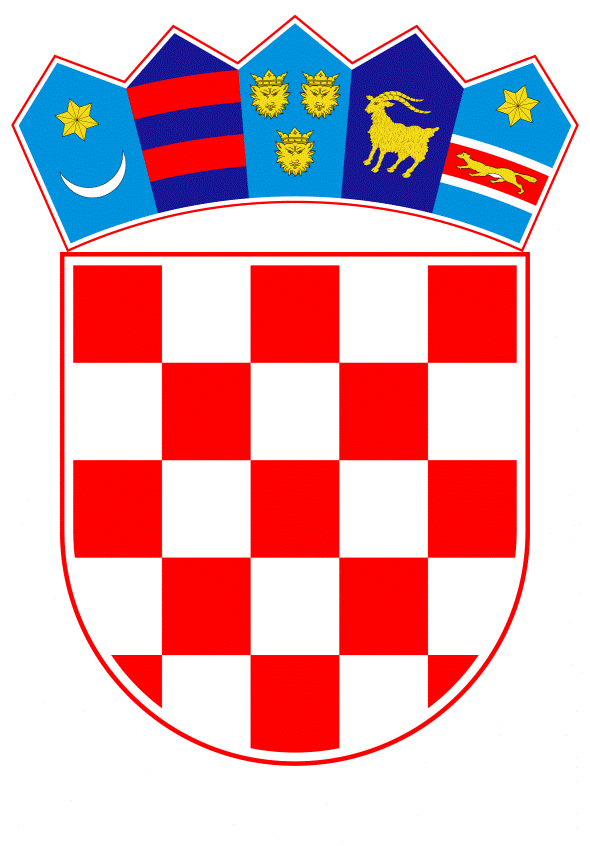 VLADA REPUBLIKE HRVATSKEZagreb, 8. ožujka 2024.______________________________________________________________________________________________________________________________________________________________________________________________________________________________Banski dvori | Trg Sv. Marka 2  | 10000 Zagreb | tel. 01 4569 222 | vlada.gov.hrNa temelju članka 12. stavka 9. Zakona o upravljanju nekretninama i pokretninama u vlasništvu Republike Hrvatske („Narodne novine“, broj 155/23.), a u vezi s člankom 17. stavkom 3. Zakona o pravnom položaju vjerskih zajednica („Narodne novine“, br. 83/02. i 73/13.), Vlada Republike Hrvatske je na sjednici održanoj _________ 2024. donijela O D L U K Uo darovanju nekretnina u k.o. Hvar u vlasništvu Republike Hrvatske Hvarskoj biskupiji		I.Nekretnine u k.o. Hvar u vlasništvu Republike Hrvatske označene kao:zk.č.br. 118/1 ZGR, KUĆA, površine 115 m² zk.č.br. 244, VRT, površine 94 m², upisane u zk.ul.br. 14zk.č.br. 186 ZGR, KUĆA, površine 205 m²zk.č.br. 187 ZGR, KUĆA, površine 201 m²zk.č.br. 397, VRT, površine 288 m²zk.č.br. 399, VRT, površine 140 m²zk.č.br. 400, GOMILA, površine 65 m², upisane u zk.ul.br. 292darovat će se Hvarskoj biskupiji u svrhu obavljanja vjerske službe.II.Za nekretnine navedene u točki I. ove Odluke, procjena tržišne vrijednosti iznosi 4.029.000,00 eura.  Tržišna vrijednost nekretnina iz stavka 1. ove točke utvrđena je temeljem dva procjembena elaborata izrađena od društva Allegrian d.o.o iz Zagreba, po Sergiju Štuliću, mag. ing. aedif., stalnom sudskom vještaku za graditeljstvo i procjenu nekretnina, oznake 1/2 i 2/2 iz studenoga 2023. i očitovanja Službe za tehničke poslove u Ministarstvu prostornoga uređenja, graditeljstva i državne imovine, KLASA 940-01/22-03/1765, URBROJ: 531-11-2-23-6 i 
KLASA 940-01/22-03/1765, URBROJ: 531-11-2-4-23-7, oba od 13. prosinca 2023. III. 		Hvarska biskupija snosi trošak procjene tržišne vrijednosti nekretnina izrađene po ovlaštenom sudskom vještaku u iznosu od 656,97 eura.IV.Za vrijednost darovanih nekretnina iz točke II. ove Odluke umanjit će se obveza Republike Hrvatske prema Katoličkoj Crkvi s osnova oduzete imovine u vrijeme jugoslavenske komunističke vladavine koju nije moguće vratiti, a sve sukladno Ugovoru između Svete Stolice i Republike Hrvatske o gospodarskim pitanjima („Narodne novine – Međunarodni ugovori“, broj 18/98.).Obveza izvršenja ovoga uvjeta pobliže će se utvrditi ugovorom o darovanju iz točke V. ove Odluke.V. 		Za provođenje ove Odluke zadužuje se Ministarstvo prostornoga uređenja, graditeljstva i državne imovine, a ugovor o darovanju u ime Republike Hrvatske potpisat će ministar prostornoga uređenja, graditeljstva i državne imovine.VI.Ova Odluka stupa na snagu danom donošenja.KLASA: URBROJ: Zagreb,PREDSJEDNIKmr. sc. Andrej PlenkovićObrazloženjeRepublika Hrvatska vlasnik je nekretnina označenih kao z.k.č.br. 118/1 ZGR, z.k.č.br. 244, z.k.č.br. 186 ZGR, z.k.č.br. 187 ZGR, z.k.č.br. 397, z.k.č.br. 399, z.k.č.br. 400, sve k.o. Hvar, ukupne površine 1.108 m². U naravi, predmetne nekretnine su župna kuća i dvor, zvonareva kuća i dvor, prostorije za vjeronauk i sl., a koristi ih Hvarska biskupija za svoje potrebe. Nekretnine se nalaze u najstrožem centru grada Hvara, u neposrednoj blizini hvarske katedrale.Republika Hrvatska stekla je vlasništvo predmetnih nekretnina 2009.g. u upravnom predmetu koji se pred Splitsko-dalmatinskoj županiji vodio po Zakonu o naknadi za imovinu oduzetu za vrijeme jugoslavenske komunističke vladavine („Narodne novine“, br. 92/96., 39/99., 42/99., 92/99., 43/00., 131/00., 27/01., 34/01., 65/01., 118/01., 80/02., 81/02. i 98/19.) temeljem zahtjeva Općinskog državnog odvjetništva u  Splitu. Ranije je kao vlasnik bila upisana „Pia Fondazione Skakoc Hvar“, crkvena zaklada koju je osnovao 1837. tadašnji hvarski biskup Ivan Skakoc, a služila je za odgoj i financiranje katoličkog klera. Pravni sljednik navedene zaklade je Hvarska biskupija. Kako Hvarska biskupija koristi navedeno zemljište, odnosno objekte izgrađene na njemu od njihovog stjecanja u prvoj polovini 19. stoljeća, smatra da bi trebala biti vlasnik predmetnih nekretnina te da su rješenja Splitsko-dalmatinske županije prouzročila nezakonito i nepravilno stanje, stoga je predložila rješenje ovog pitanja darovanjem predmetnih nekretnina, kako bi nesmetano mogla vršiti svoju službu u predmetnim nekretninama, kao i do sada. Tu se nadodaje i da je u prosincu 2023. sklopljen Sporazum o utvrđivanju sljedništva pravnih osoba Katoličke crkve u Republici Hrvatskoj, kojim je utvrđeno kako pravna osoba Katoličke Crkve uvijek ima pravnog sljednika koji se određuje isključivo prema odredbama kanonskoga prava. Hvarska biskupija izdala je potvrde o sljedništvu prot.br.: 242/2019. i 533/2019, za sve nekretnine koje su predmet ove Odluke. Slijedom iznijetoga, stav je i ovog Ministarstva da se ova situacija može riješiti darovanjem predmetnih nekretnina.Okolnost da z.k.č.br. 187 ZGR predstavlja kulturno dobro nije od značaja za donošenje ove odluke, s obzirom da se obveza nuđenja prvokupa, sukladno čl. 37. Zakona o zaštiti i očuvanju kulturnih dobara („Narodne novine“, br. 69/99., 151/03., 157/03., 100/04.,  87/09., 88/10., 61/11., 25/12., 136/12., 157/13., 152/14., 98/15., 44/17., 90/18., 32/20., 62/20., 117/21. i 114/22.) odnosi samo na namjeravanu kupoprodaju.Vrijednost predmetnih nekretnina iznosi 4.029.000,00 eura, a utvrđena je temeljem dva procjembena elaborata koje je izradio Allegrian d.o.o., koje je potvrdila Služba za tehničke poslove u Ministarstvu prostornoga uređenja, graditeljstva i državne imovine. Naknada za izradu procjembenog elaborata iznosi 656,97 eura, u što je uključen porez na dodanu vrijednost.Imajući u vidu obveze koje je Republike Hrvatska preuzela temeljem Ugovora između Svete Stolice i Republike Hrvatske o gospodarskim pitanjima („Narodne novine – Međunarodni ugovori“, br. 18/98.), iznos vrijednosti nekretnina opisanih u točki I. predložene odluke koje će se darovati Hvarskoj biskupiji uračunat će se u naknadu za oduzeta dobra koja nije moguće vratiti pravnim osobama Katoličke Crkve.Za provođenje ove Odluke zadužuje se Ministarstvo prostornoga uređenja, graditeljstva i državne imovine, a ugovor o darovanju, u ime Republike Hrvatske potpisat će ministar prostornoga uređenja, graditeljstva i državne imovine. Predlagatelj:Ministarstvo prostornoga uređenja, graditeljstva i državne imovinePredmet:Prijedlog odluke o darovanje nekretnina u k.o. Hvar u vlasništvu Republike Hrvatske Hvarskoj biskupiji